MATEMATIKA -PETAK,15.10.2021. -AK,KH,MT,SB ZADATAK JE ZBROJITI BROJEVE S PRIJELAZOM DESETICE!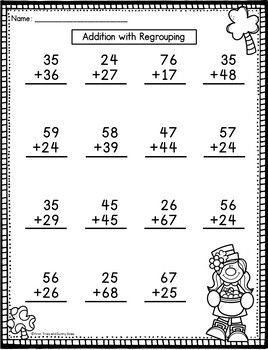 